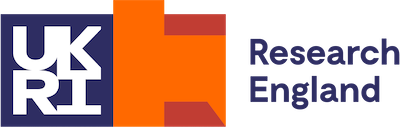 Knowledge Exchange FrameworkKEF3Local Growth and RegenerationNarrative TemplateFor submission to Research England by12:00pm (noon) on Wednesday 29 March 2023Max words: 2,500 - plus 120 word plain English summarySubmission methodAll narrative statements must use the relevant KEF3 template, in MS Word format, and be submitted via the SharePoint link provided to the nominated KEF contact. Further information is provided in the KEF3 narrative guidance.Local growth and regeneration This template uses an embedded table to contain all textual and infographic elements of your submission, please do not edit the format of the templates or add additional rows to the tables. A maximum of 2,500 words and up to 10 diagrams or images – across the three aspects - may be included, plus an additional 120 words for the plain English summary. All images must have alternative text descriptions provided via the MS Word ‘alt text’ feature. Please refer to the narrative guidance for detailed information about the permitted formatting.Data ProtectionUnder the UK Data Protection Legislation, where an individual person is identifiable this constitutes personal data.  Institutions are responsible for verifying that any individuals named or pictured in the narrative statements are made aware and have agreed to their name/image being shared with Research England for the purpose of being published on the KEF website and being processed by UKRI and NCCPE for reporting and analysis purposes.Submission of the narrative statements to Research England will act as confirmation that appropriate privacy information has been provided to the individuals by the institution.Institution nameUKPRN (www.ukrlp.co.uk)Total word count (including summary of approach)Summary of approachSummaryPlease provide a short (max 120 words) summary of your approach to local growth and regeneration. This should be in plain English and provide a succinct and accessible overview of your approach.  Aspect 1: StrategyStrategic approachInformation on your strategic approach to local growth and regeneration as a means to understand your intended achievements. This should include an outline of the geographic areas that you have recognised to be strategically relevant to your institution at a local, regional, national or international level. How did you identify the strategic importance of these area(s) and how have you identified the local growth and regeneration ‘needs’ of the area(s)?Refer to the supporting guidance document for examples of evidence you may wish to include to corroborate your narrative.Aspect 2: ActivityDelivering your strategyInformation on the focus of your approach and the activities delivered. How do you know it met the identified needs of the geographic areas you identified? Please focus on the last three years of activity (2021-22, 2020-21 and 2019-20).Refer to the supporting guidance document for examples of evidence you may wish to include to corroborate your narrative.Aspect 3: ResultsAchieving and acting on resultsDescribe the outcomes and/or impacts of your activity. How do you communicate and act on the results?Refer to the supporting guidance document for examples of evidence you may wish to include to corroborate your narrative.